BIRDIE AND EAGLE LEVELBIRDIE AND EAGLE LEVELBIRDIE AND EAGLE LEVELBIRDIE AND EAGLE LEVELBIRDIE AND EAGLE LEVELBIRDIE AND EAGLE LEVELBIRDIE AND EAGLE LEVELBIRDIE AND EAGLE LEVELBIRDIE AND EAGLE LEVELMarch 2020March 2020March 2020March 2020March 2020March 2020March 2020March 2020March 2020SundaySundayMondayTuesdayWednesdayThursdayFridayFridaySaturday8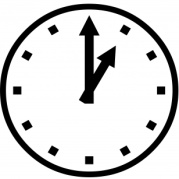 Time Changes8Time Changes9101112J S Clark4:30-6:00 pm131314151516171819J S Clark4:30-6:00 pm202021222223242526J S Clark4:30-6:00 pm272728April 2020April 2020April 2020April 2020April 2020April 2020April 2020April 2020April 2020SundayMondayMondayTuesdayWednesdayThursdayThursdayFridaySaturday2930303112J S Clark4:30-6:00 pm2J S Clark4:30-6:00 pm34566789J S Clark4:30-6:00 pm9J S Clark4:30-6:00 pm1011121313141516J S Clark4:30-6:00 pm16J S Clark4:30-6:00 pm1718SaturdayPlay DayTournament9:00–12:30 pm